от 17 сентября 2021 года									       № 395-рОб организации работы «горячей» телефонной линииС целью реализации мероприятий, направленных на информирование населения городского округа город Шахунья Нижегородской области о принимаемых органами местного самоуправления мерах  в сфере жилищно-коммунального хозяйства  и по вопросам развития общественного контроля в этой сфере:Управлению промышленности, транспорта, связи, жилищно-коммунального хозяйства, энергетики и архитектурной деятельности администрации городского округа город Шахунья Нижегородской области в лице  начальника управления организовать на территории округа работу «горячей» телефонной линии по вопросам жилищно-коммунального хозяйства.2. Утвердить время работы  «горячей» телефонной линии  по телефону 
8 (831-52) 2-17-64, 2-71-90 в рабочие дни недели с 8.30 до 16.30 часов, перерыв в работе с 12.00 до 13.00 часов.3.  Начальнику общего отдела администрации городского округа город Шахунья обеспечить размещение данного распоряжения на официальном сайте администрации городского округа город Шахунья Нижегородской области и районной газете «Знамя труда».         4. Настоящее распоряжение вступает в силу со дня его официального опубликования.5. Со дня вступления в силу настоящего распоряжения, признать утратившим силу распоряжение администрации городского округа город Шахунья Нижегородской области от 25.03.2019 № 128-р «Об организации работы «горячей» телефонной линии».6. Контроль за исполнением настоящего распоряжения возложить на заместителя главы администрации городского округа город Шахунья Нижегородской области С.А. Кузнецова.Глава местного самоуправлениягородского округа город Шахунья						          Р.В.Кошелев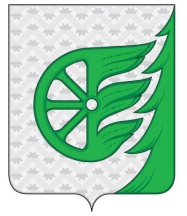 Администрация городского округа город ШахуньяНижегородской областиР А С П О Р Я Ж Е Н И Е